Medarbeidersamtalen skal:Signeres digitalt av begge parter.Tilgjengeliggjøres på den ansattes profil.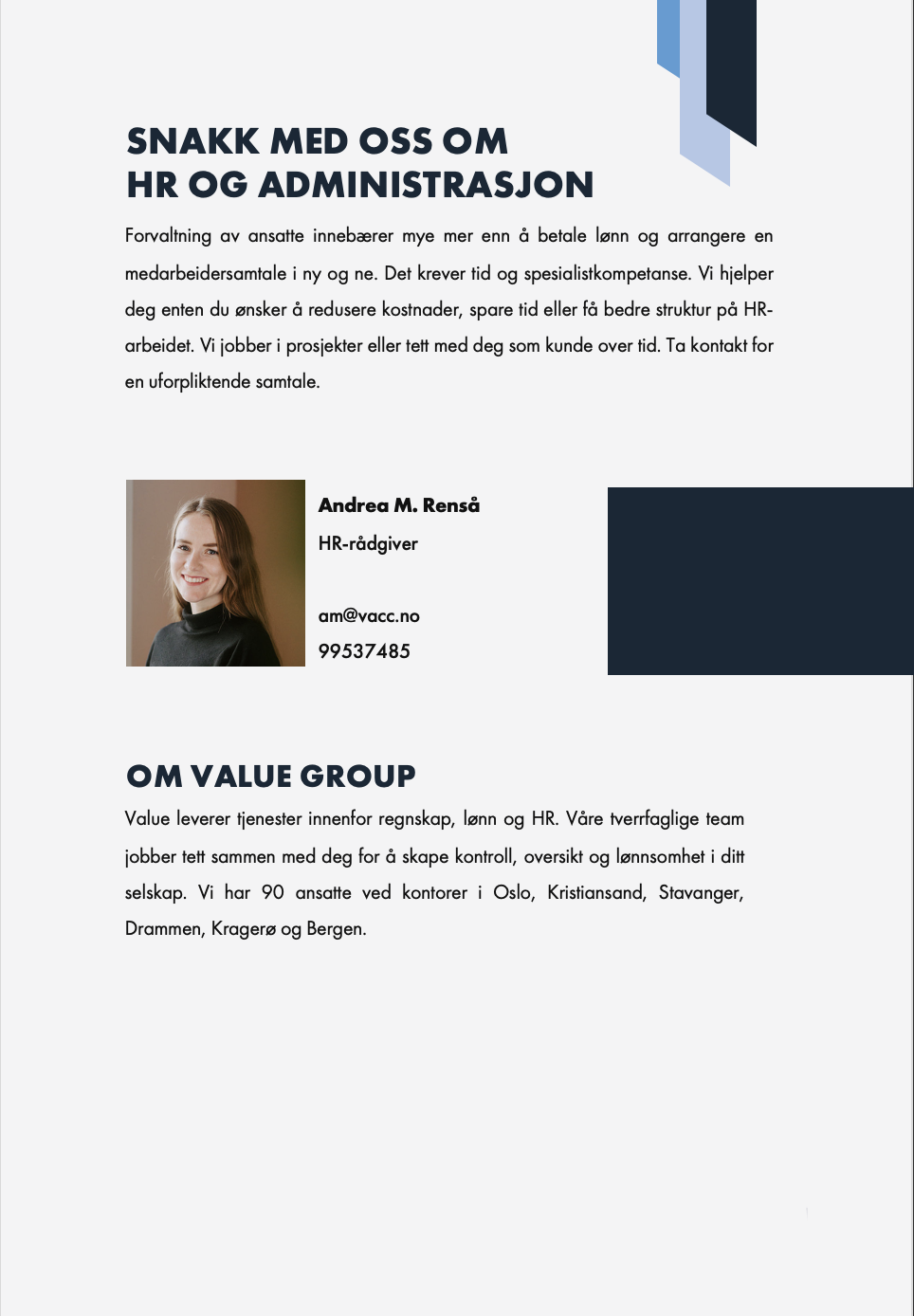 Medarbeidersamtale
Utviklingsplan for medarbeidere | En mal fra Value GroupAvdelingMedarbeiderLederDato for samtalenNr.TiltakTidsfristKommentar